Libris förlag
oktober 2013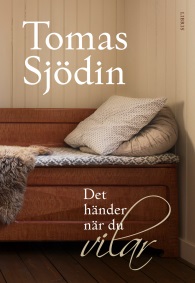 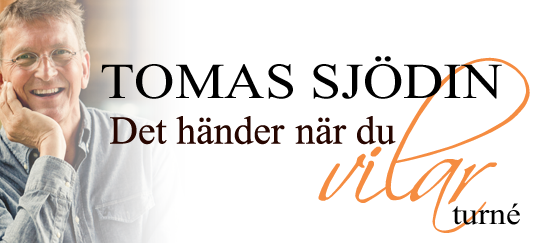 Det händer när du vilar 
- Tomas Sjödin på turnéFör mer information, för recensionsexemplar och för bokning av intervju, kontakta Vilhelm Hanzén, PR- och kommunikationsansvarig
press@libris.se, 019-20 84 10, @vilhelmhanzenHögupplöst omslagsbild för inbunden bok finns här
Högupplöst omslagsbild för ljudbok finns här
Högupplösta porträttbilder finns här och härTorsdagen den 17 oktober släpps Tomas Sjödins bok Det händer när du vilar. Med anledning av det åker han på en Sverigeturné. Turnén startar i Göteborg den 27 oktober och avslutas i Kalmar den 27 november. Tomas Sjödin är författare, pastor, föreläsare och en av Göteborgs-Postens regelbundna krönikörer. Han har sommarpratat i Sveriges Radios P1 2006 och 2009, och 2011 blev han också framröstad av radiolyssnarna som vinterpratare. 
I sin nya bok, Det händer när du vilar, tar han med läsaren in i vilans värld och utforskar det mönster som går igen i allt från det där bortglömda namnet till den hållbara kärleken: Släpp det! Sluta försöka! Låt i stället livet komma till dig!
”Vilan är inte den sista sucken av utmattning, men en öppning för nya begynnelser. I kärleken, i arbetet, i skaparprocesserna, i formandet av den människa jag vill bli och kanske inte ens vet att jag vill bli.”  (Ur boken)